                            СПЕЦИФИКАЦИЯ на ИНВЕРТНЫЙ СИРОП ИС-1           Декларация о соответствии EA ЭС №-RU.PA04.B.25557/22 выдана 16.06.2022 г.                                            действительна по 15.06.2027 г. ТУ 10.6213-005-80483745-2022     Срок годности 6 месяцев в закрытой упаковке. После вскрытия хранить не более 15 суток. Температура хранения: (15-25)°СГенеральный директор ООО «ЛД Сиверс»					Киселева Л.В.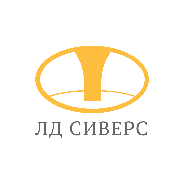 ПРОИЗВОДИТЕЛЬ: Общество с ограниченной ответственностью "ЛД Сиверс" 196084, г. Санкт-Петербург, ул. Заозерная, дом 10тел. 8-800-700-3204№Наименование показателяФактические показатели1.Внешний видПрозрачная вязкая жидкость. Допускается наличие осадка, без включений, не свойственных продукту2.Состав продуктаОднокомпонентный (углеводы)3.Вкус и запахВкус сладкий, запах свойственный сиропам, без посторонних привкусов и запахов 4.ЦветСветло-желтый разных оттенков5.Массовая доля сухих веществ, %, не менее656.Массовая доля редуцирующих веществ, %, не менее707.Водородный показатель, pН                                  2,5-48.Наличие видимых посторонних примесейНе допускается11.БГКП, масса продукта в гр., в которой не допускается1,012.Патогенные, в т.ч сальмонеллы, масса продукта в гр., в которой не допускается                                   2513.Дрожжи и плесени КОЕ/г, не более5014.Свинец, мг/кг, не более0,515.Мышьяк, мг/кг, не более0,516. Кадмий, мг/кг, не более0,117.Ртуть, мг/кг, не более0,0218.Гексахлорциклогексан (α,β,γ-изомеры)мг/кг, не более0,0519.ДДТ и его метаболиты, мг/кг, не более/0,0520.Цезий-137, Бк/кг, не болееМенее 5 Бк/кг23.ГМО ДНК, происходящая из ГМО, не обнаружена24.Пищевая ценность.Углеводы г/кг64,725.Энергетическая ценность, ккал/100 г258,8